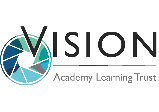 JOB DESCRIPTIONSCHOOL:		Egglescliffe SchoolPOST TITLE:		Pastoral Inclusion AssistantGRADE:			G (SCP 9 – 12)REPORTS TO:		Head Teacher through Assistant Head TeacherJOB ROLE:	The Pastoral Inclusion will provide pastoral support for students across one or more year groups in the secondary phase, working with the existing pastoral/house team.The Pastoral inclusion assistant will work directly with small groups of students, within the school based Discovery Centre and inclusion base.S/he is responsible for promoting positive behaviour amongst all pupils and for working with pupils, staff and parents/ carers to manage challenging pupil behaviour. The Pastoral inclusion assistant is responsible for supporting students with their learning, working to ensure they have the opportunity to fully realise their potential.…………………………………………………………………………………………………………RESPONSIBILITIES: To support the work undertaken in the Discovery centre and inclusion and support with delivering part of the curriculum.To support with the distribution of positive behaviour rewardsTo work as a mentor with individual pupils to provide “solution focussed” activities to overcome barriers to learning, both inside and outside school, and thereby assist them in achieving their full potential.Draw up an action plan for students, set regular targets and actions and monitor the outcomes - thereby evaluating progress towards a more positive approach to learning.Attend review meetings when appropriate.Maintain accurate and up to date records of action plans and evidence of student progress.To provide cover to deliver and organise assemblies when necessary. To work with tutors, senior staff and support staff to ensure that students are successful, confident and safe. To ensure that students adhere to the school’s high expectations, both in and out of the classroom.  To participate in the transition processes and procedures from both key stages and year groups.   To establish and maintain positive relationships with parents/carers.  To work closely with the learning support team to ensure that the educational, emotional and social needs of students, particularly disadvantaged and vulnerable students are met. Assist in the overall raising of student standards and achievements, through raising students’ esteem, expectations and aspirations. To monitor students’ academic progress and to ensure that effective educational/pastoral interventions are put in place to enable all students to be successful.  To contribute to Student Voice and ensure that the key stage is well represented.    To maintain discipline in accordance with the school’s procedures and to encourage good practice with regard to punctuality, behaviour, standards of work and independent study. Operational/Strategic planning & Quality Assurance: To co‐operate with other staff to ensure a sharing and effective usage of resources to the benefit of the school, department and the students.  To contribute to the development of the Discovery centre To contribute to educational enrichment activities.    To contribute to the whole school’s planning activities.   To help to implement school quality assurance procedures and to adhere to those.   To take part, as may be required, in the review, development and management of activities relating to the organisation and pastoral functions of the school. Staff Development, Recruitment & Wellbeing:  To take part in the school’s CPD programme. To continue personal development and attend training where necessary or appropriate. To engage actively in the Performance Management Review process.    To work as a member of a designated team and to contribute positively to effective working relations within the school. Communications:  To communicate effectively with the parents of students as appropriate.   Where appropriate, to communicate and co‐operate with bodies outside the school.   To follow agreed policies for communications in the school.  To take part in marketing and liaison activities such as Open Evenings, Parents’ Evenings and liaison events with partner schools. To contribute to the development of effective subject links with external agencies. General Duties: To play a full part in the life of the school community, to support its distinctive aims and ethos and to encourage staff and students to follow this example.  To promote actively the school’s corporate policies and to comply with the school’s Health and Safety policy and undertake risk assessments as appropriate.   Notes:  Whilst every effort has been made to explain the main duties and responsibilities of the post, each individual task undertaken may not be identified.  Employees will be expected to comply with any reasonable request from a manager to undertake work of a similar level that is not specified in this job description.SUPPORT FOR THE SCHOOL:Be aware of and comply with policies and procedures relating to Child Protection, health, safety and security, confidentiality and data protection, reporting all concerns to an appropriate personBe aware of and support difference and ensure all pupils have equal access to opportunities to learn and developContribute to the overall ethos/work/aims of the schoolEstablish constructive relationships and communicate with other agencies/professionals, in liaison with the teacher, to support achievement and progress of pupils Attend and participate in regular meetingsRecognise own strengths and areas of expertise and use these to advise and support othersProvide appropriate guidance and supervision and assist in the training and development of staff as appropriateParticipate in training and other learning activities and performance development as requiredShow a duty of care and take appropriate action to comply with Health & Safety requirements at all timeDemonstrate and promote commitment to Equal Opportunities and to the elimination of behaviour and practices that could be discriminatory.The post holder may reasonably be expected to undertake other duties commensurate with the level of responsibility that may be allocated from time to time.PERSON SPECIFICATIONPOST TITLE:		Pastoral Inclusion AssistantGRADE:		GEssentialDesirableQUALIFICATIONS/TRAINING:GCSE Maths and English at Grade C or aboveNVQ Level 2 or equivalent qualification in relevant disciplineWillingness to participate in relevant training and development opportunitiesNVQ Level 3 in relevant disciplineEXPERIENCE:Recent and relevant experience of working with children within an education setting. SKILLS/KNOWLEDGE:Ability to build effective working relationships with all pupils and colleaguesAbility to support students with their learningAbility to promote a positive ethos and role model positive attributesExcellent numeracy and literacy skillsBe able to maintain confidentialityThe ability to manage behaviour of children in a positive and supportive mannerA committed and highly motivated team player.Excellent written and verbal communication skills.Excellent interpersonal and liaison skills.ICT literate with the ability to word process and accurately record data.Ability to engage constructively with and relate to a wide range of children/young people and families/carers.Ability to adapt own approach in accordance with pupils needsUnderstanding of principles of child development, learning styles and independent learningAwareness and basic understanding of the school curriculum (within specified age range or subject area)General awareness of inclusion, especially within a school settingAble to set tasks which challenge students and ensure high levels of student interest.   Implement behaviour management strategies to tackle challenging behaviour.  Motivate and re-engage disaffected studentsEqual Opportunities and recognising the nature of the diverse school communityWorking knowledge of relevant policies/codes of practice/legislation/progress. PERSONAL AND PROFESSIONAL ATTRIBUTES:Able to work on own initiative, with minimal supervision and guidance.Ability to manage own time effectively and assume responsibility.Ability to remain calm and contribute to the resolution of problems.Flexible and able to respond quickly to new situations.A commitment to working as part of the whole school team and supporting the vision and aims of the schoolHigh expectations of all pupils; respect for their social, cultural, linguistic, religious and ethnic backgrounds; and commitment to raising their educational achievementsAbility to build and maintain successful relationships with pupils; treat them consistently, with respect and consideration, and demonstrate concern for their development as learnersDemonstrate and promote the positive value, attitudes and behaviour they expect from the pupils with whom they work